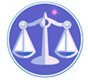 【更新】2019/1/7【編輯著作權者】黃婉玲（建議使用工具列--〉檢視--〉文件引導模式/功能窗格）（參考題庫~本文只收錄部份頁面,且部份無法超連結其他位置及檔案）《《動物保護與防檢疫法規申論題庫彙編》共12單元》》【其他科目】。01警察&海巡相關考試。02司法特考&專技考試。03公務人員考試。升官等&其他特考☆★各年度考題☆★104年(2)10401。（1）104年特種考試地方政府公務人員考試。公職獸醫師104年特種考試地方政府公務人員考試試題35240【等別】三等考試【類科】公職獸醫師【科目】動物保護與防檢疫法規【考試時間】2小時　　一、依動物傳染病防治條例第12條規定，動物所有人或管理人發現其動物因罹患或疑患動物傳染病或病因不明而死亡時，應如何處理？（15分）　　二、依動物傳染病防治條例規定，燒燬及掩埋動物屍體或物品時，應如何為之？（15分）　　三、依動物傳染病防治條例第28條規定，各級主管機關認為防疫上有必要時，得公告採取那些措施？（10分）　　四、依屠宰作業準則規定，屠宰場從業人員應遵守那些衛生作業規定？（15分）　　五、動物保護法第14條規範直轄市、縣(市)主管機關對遊蕩犬貓之收容，請說明之。（20分）　　六、依動物用藥品管理法第26條規定，主管機關得派員至相關業者或機構稽查動物用藥品之使用情形，請詳細說明之。（15分）　　七、依獸醫師法第6條規定，獸醫師有那些情形之一，不得發給執業執照；已領者，撤銷或廢止之？（10分）　　　　　　　　　　　　　　　　　　　　　　　　　　　　　　　　　　　　　　　　　　　回目錄(2)〉〉回首頁〉〉10402。（2）104年公務人員高等考試三級考試。公職獸醫師104年公務人員高等考試三級考試試題29350【類科】公職獸醫師【科目】動物保護與防檢疫法規【考試時間】2小時　　一、行政院農業委員會動植物防疫檢疫局指出，本（104）年6月 7日該會家畜衛生試驗所通知金門縣 1 牛場於例行性屠宰場及畜牧場主動監測樣本中，初步檢測結果 1頭牛隻樣本疑有 A 型口蹄疫病毒核酸反應。依動物傳染病防治條例第12條之2 經中央主管機關指定公告之動物傳染病，其檢體之檢驗與報告及確定，依規定應如何辦理？（15分）　　二、請說明動物保護法第三章動物之科學應用中所規範之應注意事項。（20分）　　三、動物保護法第9條規範運送動物應注意之事項，請說明之。（15分）　　四、動物保護法第二章動物之一般保護第13條之規定，為肉用、皮毛用或餵飼其他動物之經濟利用目的宰殺動物時，應以使動物產生最少痛苦之人道方式為之，並遵行那些規定？（20分）　　五、請說明屠宰作業準則第8條，屠宰場所內之清洗作業應符合規定為何？（10分）　　六、請說明動物用藥品管理辦法第5條所稱動物用禁藥及第9條所稱標籤之定義。（20分）。107年(2)。106年(2)。105年(2)。104年(2)。103年(2)。102年(2)。107年(2)。106年(2)。105年(2)。104年(2)。103年(2)。102年(2)。107年(2)。106年(2)。105年(2)。104年(2)。103年(2)。102年(2)（1）特種考試地方政府公務人員三等考試。公職獸醫師。107年。106年。105年。104年。103年。102年（2）公務人員高等考試三級考試。公職獸醫師。107年。106年。105年。104年。103年。102年